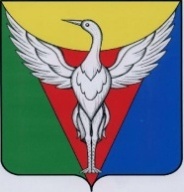 АДМИНИСТРАЦИЯ КРУТОЯРСКОГО  СЕЛЬСКОГО ПОСЕЛЕНИЯОКТЯБРЬСКОГО МУНИЦИПАЛЬНОГО РАЙОНАЧЕЛЯБИНСКОЙ ОБЛАСТИПОСТАНОВЛЕНИЕ_____________________________________________________________________________От  24.09.2021 г.   № 85           В соответствии с Федеральным законом от 06.10.2003 № 131-ФЗ «Об общих принципах организации местного самоуправления в Российской Федерации», от 08.06.2020 № 169-ФЗ «О внесении изменений в Федеральный закон «О развитии малого и среднего предпринимательства в Российской Федерации" и статьи 1 и 2 Федерального закона «О внесении изменений в Федеральный закон «О развитии малого и среднего предпринимательства в Российской Федерации» в целях формирования единого реестра субъектов малого и среднего предпринимательства – получателей поддержки», Уставом Крутоярского сельского поселения Октябрьского муниципального района Челябинской областиПОСТАНОВЛЯЕТ:            Внести в решение Постановления администрации Крутоярского сельского поселения от 09.04.2021 №20 «Об утверждении Перечня   муниципального имущества, находящегося в собственности Крутоярского сельского поселения, свободного от прав третьих лиц(за исключением имущественных прав субъектов малого и среднего предпринимательства), предназначенного для предоставления во владение и (или) в пользование на долгосрочной основе (в том числе по льготным ставкам арендной платы) субъектам малого и среднего предпринимательства, организациям, образующим инфраструктуру поддержки субъектов малого и среднего предпринимательства, и физическим лицам, не являющимся индивидуальными предпринимателями и применяющим специальный налоговый режим «Налог на профессиональный доход» следующие изменения:В приложении к постановлению Администрации Крутоярского сельского поселения от 09.04.2021г. №20 Перечень муниципального имущества, находящегося в собственности  Крутоярского сельского поселения, свободного от прав третьих лиц (за исключением имущественных прав субъектов малого и среднего предпринимательства), предназначенного для предоставления во владение  (или) в пользование на долгосрочной основе (в том числе по льготным ставкам арендной платы) субъектам малого и среднего предпринимательства и организациям, образующим инфраструктуру поддержки субъектов малого и среднего предпринимательства и физическим лицам, не являющимся индивидуальными предпринимателями и применяющим специальный налоговый режим «Налог на профессиональный доход»:- объект муниципального имущества с порядковым номером 4 исключить как ошибочно включенный;-  объект муниципального имущества с порядковым номером 5 исключить как ошибочно включенный;- объект муниципального имущества с порядковым номером 6 исключить как ошибочно включенный;- присвоить объекту муниципального имущества с порядковым номером 7  порядковый номер 4;- присвоить объекту муниципального имущества с порядковым номером 8  порядковый номер 5.;2. Руководителям структурных подразделений впредь руководствоваться настоящим Постановлением;3.Обнародовать настоящее Постановление на официальном сайте Крутоярского сельского поселения; 4.  Контроль за исполнением настоящего Постановления оставляю за собой.Глава Администрации Крутоярскогосельского поселения                                                                     С.В. ПечерскихПриложение                                                                                         к постановлению АдминистрацииКрутоярского  сельского поселения                                                                    от 24.09.2021 г  № 85ПЕРЕЧЕНЬмуниципального имущества, находящегося в собственности Крутоярского сельского поселения, свободного от прав третьих лиц (за исключением имущественных прав субъектов малого и среднего предпринимательства), предназначенного для предоставления во владение и (или) в пользование на долгосрочной основе (в том числе по льготным ставкам арендной платы) субъектам малого и среднего предпринимательства и организациям, образующим инфраструктуру поддержки субъектов малого и среднего предпринимательства и физическим лицам, не являющимся индивидуальными предпринимателями и применяющим специальный налоговый режим «Налог на профессиональный доход»О внесении изменений в  ПостановлениеАдминистрации Крутоярского сельскогопоселения от 09.04.2021г. № 20«Об утверждении Перечня муниципального имущества, находящегося в собственности Крутоярского сельского поселения, свободного от прав третьих лиц( за исключением имущественных прав субъектов малого и среднего предпринимательства), предназначенного для предоставления во владение и (или) в пользование на долгосрочной основе ( в том числе по льготным ставкам арендной платы) субъектам малого и среднего предпринимательства, организациям, образующим инфраструктуру поддержки субъектов малого и среднего предпринимательства и физическим лицам, не являющимся индивидуальными предпринимателями и применяющим специальный налоговый режим «Налог на профессиональный доход» № п/пНаименование и характеристика объекта недвижимостиАдресПлощадь, кв.м.Назначение использования объекта при сдаче в аренду1Земельный участок  Челябинская область, р-н Октябрьский, п. Крутоярский, примерно в 500 м по направлению на северо- восток от дома № 9 по           ул. Гагарина2125Земли населённых пунктовДля размещения зданий, строений, сооружений, используемых для производства, хранения и переработки сельскохозяйственной продукции2Земельный участокЧелябинская обл., Октябрьский р-н, в 2000 м на запад от п. Крутоярский 1350000Земли сельскохозяйственного назначенияДля ведения сельскохозяйственной деятельности3Земельный участокЧелябинская обл., Октябрьский р-н, в 1900 м на северо-запад от п.  Петровский3052511Земли сельскохозяйственного назначения Для ведения сельскохозяйственной деятельности4Земельный участокЧелябинская обл., Октябрьский р-н, в 7200 м на юго-восток от д. Быково4869040Земли сельскохозяйственного назначенияДля ведения сельскохозяйственной деятельности5Земельный участокЧелябинская обл., Октябрьский р-н, северо-западная часть кадастрового квартала 74:1761604006401913Земли сельскохозяйственного назначенияДля ведения сельскохозяйственной деятельности